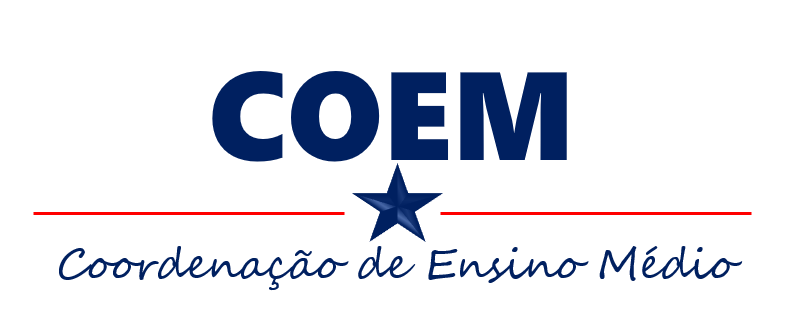 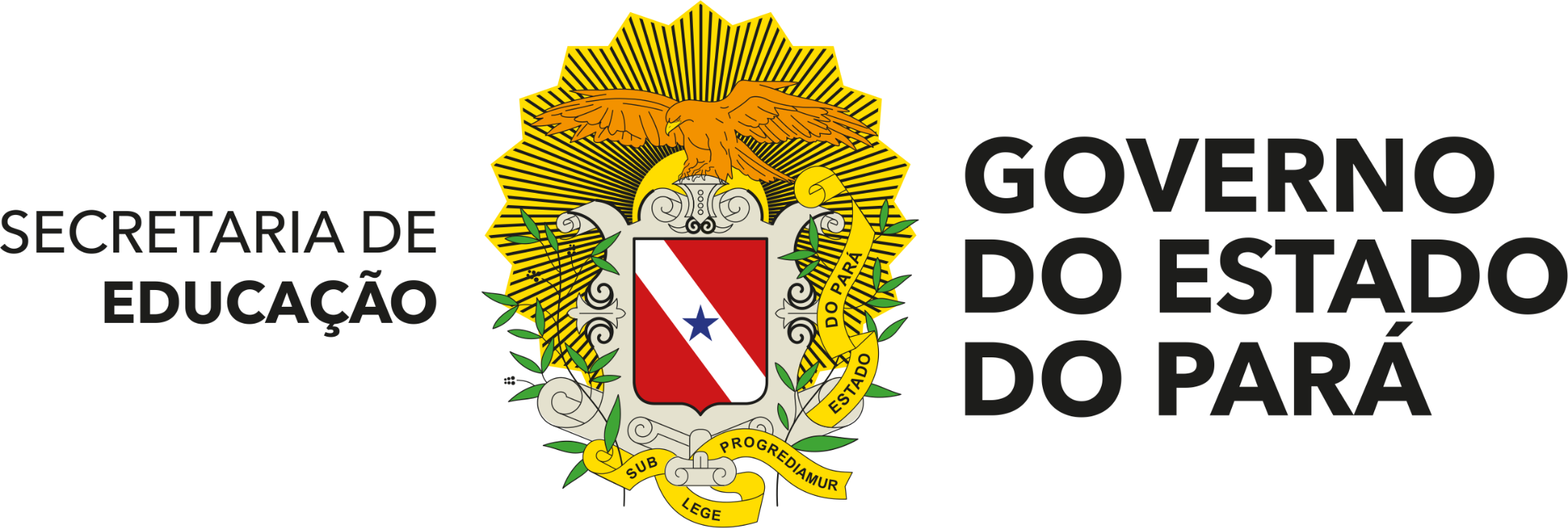 PLANO DE ENSINO DOCENTE - POR ÁREA DE CONHECIMENTOPLANO DE ENSINO DOCENTEEixo Temático (Proposta Pedagógica do Semestre/Ano): Eixo Temático (Proposta Pedagógica do Semestre/Ano): Eixo Temático (Proposta Pedagógica do Semestre/Ano): Eixo Temático (Proposta Pedagógica do Semestre/Ano): Eixo Temático (Proposta Pedagógica do Semestre/Ano): Área de Conhecimento: CIÊNCIAS DA NATUREZA E SUAS TECNOLOGIAS (CNT)Área de Conhecimento: CIÊNCIAS DA NATUREZA E SUAS TECNOLOGIAS (CNT)Área de Conhecimento: CIÊNCIAS DA NATUREZA E SUAS TECNOLOGIAS (CNT)Série/Ano: ______ Bimestre /___ SemestrePrincípio(s) Curricular(es) Norteador(es): (   ) Respeito Às Diversas Culturas Amazônicas e Suas Inter-Relações no Espaço e no Tempo. (  ) Educação para a Sustentabilidade Ambiental, Social e Econômica. (   ) A Interdisciplinaridade e a Contextualização no Processo Ensino AprendizagemPrincípio(s) Curricular(es) Norteador(es): (   ) Respeito Às Diversas Culturas Amazônicas e Suas Inter-Relações no Espaço e no Tempo. (  ) Educação para a Sustentabilidade Ambiental, Social e Econômica. (   ) A Interdisciplinaridade e a Contextualização no Processo Ensino AprendizagemPrincípio(s) Curricular(es) Norteador(es): (   ) Respeito Às Diversas Culturas Amazônicas e Suas Inter-Relações no Espaço e no Tempo. (  ) Educação para a Sustentabilidade Ambiental, Social e Econômica. (   ) A Interdisciplinaridade e a Contextualização no Processo Ensino AprendizagemPrincípio(s) Curricular(es) Norteador(es): (   ) Respeito Às Diversas Culturas Amazônicas e Suas Inter-Relações no Espaço e no Tempo. (  ) Educação para a Sustentabilidade Ambiental, Social e Econômica. (   ) A Interdisciplinaridade e a Contextualização no Processo Ensino AprendizagemPrincípio(s) Curricular(es) Norteador(es): (   ) Respeito Às Diversas Culturas Amazônicas e Suas Inter-Relações no Espaço e no Tempo. (  ) Educação para a Sustentabilidade Ambiental, Social e Econômica. (   ) A Interdisciplinaridade e a Contextualização no Processo Ensino AprendizagemCategoria(s) de Área Mobilizada(s): (  ) Matéria e Energia (  ) Vida, Terra e CosmosCategoria(s) de Área Mobilizada(s): (  ) Matéria e Energia (  ) Vida, Terra e CosmosCategoria(s) de Área Mobilizada(s): (  ) Matéria e Energia (  ) Vida, Terra e CosmosCategoria(s) de Área Mobilizada(s): (  ) Matéria e Energia (  ) Vida, Terra e CosmosCategoria(s) de Área Mobilizada(s): (  ) Matéria e Energia (  ) Vida, Terra e CosmosELEMENTOS DO PTDCAMPOS DE SABERES E PRÁTICAS DA ÁREACAMPOS DE SABERES E PRÁTICAS DA ÁREACAMPOS DE SABERES E PRÁTICAS DA ÁREACAMPOS DE SABERES E PRÁTICAS DA ÁREAELEMENTOS DO PTDCAMPO DE SABERES E PRÁTICAS DE ENSINO DE BIOLOGIA (CaSPE BIO)CAMPO DE SABERES E PRÁTICAS DE ENSINO DE FÍSICA (CaSPE FIS)CAMPO DE SABERES E PRÁTICAS DE ENSINO DE FÍSICA (CaSPE FIS)CAMPO DE SABERES E PRÁTICAS DE ENSINO DE QUÍMICA (CaSPE QUI)COMPETÊNCIAS ESPECÍFICAS DA ÁREAHABILIDADES SUGERIDASOBJETOS DE CONHECIMENTOPROCEDIMENTOS METODOLÓGICOSESTRATÉGIAS AVALIATIVASANO: _____  ANO: _____  ANO: _____  ANO: _____  BIMESTRE __________BIMESTRE __________BIMESTRE __________BIMESTRE __________CICLO _____CICLO _____CICLO _____PRINCÍPIO NORTEADOR: PRINCÍPIO NORTEADOR: PRINCÍPIO NORTEADOR: PRINCÍPIO NORTEADOR: PRINCÍPIO NORTEADOR: PRINCÍPIO NORTEADOR: PRINCÍPIO NORTEADOR: PRINCÍPIO NORTEADOR: PRINCÍPIO NORTEADOR: PRINCÍPIO NORTEADOR: PRINCÍPIO NORTEADOR: CATEGORIA DE ÁREA: CATEGORIA DE ÁREA: CATEGORIA DE ÁREA: CATEGORIA DE ÁREA: CATEGORIA DE ÁREA: CATEGORIA DE ÁREA: CATEGORIA DE ÁREA: CATEGORIA DE ÁREA: CATEGORIA DE ÁREA: CATEGORIA DE ÁREA: CATEGORIA DE ÁREA: CAMPOOBJETO DE CONHECIMENTOOBJETO DE CONHECIMENTOCONTEÚDO (S) ABORDADO (S)CONTEÚDO (S) ABORDADO (S)CONTEÚDO (S) ABORDADO (S)PERÍODO DE REALIZAÇÃOPERÍODO DE REALIZAÇÃOPERÍODO DE REALIZAÇÃOPERÍODO DE REALIZAÇÃOPERÍODO DE REALIZAÇÃOCAMPOOBJETO DE CONHECIMENTOOBJETO DE CONHECIMENTOCONTEÚDO (S) ABORDADO (S)CONTEÚDO (S) ABORDADO (S)CONTEÚDO (S) ABORDADO (S) INÍCIOTÉRMINOTÉRMINOPROCEDIMENTOS METODOLÓGICOSPROCEDIMENTOS METODOLÓGICOSBIOLOGIABIOLOGIABIOLOGIAQUÍMICAQUÍMICAQUÍMICAFÍSICAFÍSICAFÍSICAESTRATÉGIAS AVALIATIVAS DOS CAMPOSESTRATÉGIAS AVALIATIVAS DOS CAMPOSESTRATÉGIAS AVALIATIVAS DOS CAMPOSESTRATÉGIAS AVALIATIVAS DOS CAMPOSESTRATÉGIAS AVALIATIVAS DOS CAMPOSESTRATÉGIAS AVALIATIVAS DOS CAMPOSESTRATÉGIAS AVALIATIVAS DOS CAMPOSESTRATÉGIAS AVALIATIVAS DOS CAMPOSESTRATÉGIAS AVALIATIVAS DOS CAMPOSESTRATÉGIAS AVALIATIVAS DOS CAMPOSESTRATÉGIAS AVALIATIVAS DOS CAMPOSTIPO DE AVALIAÇÃOTIPO DE AVALIAÇÃOINSTRUMENTO DE AVALIAÇÃOINSTRUMENTO DE AVALIAÇÃOINSTRUMENTO DE AVALIAÇÃODESCRIÇÃODESCRIÇÃODESCRIÇÃODESCRIÇÃODESCRIÇÃOPERÍODOOBSERVAÇÃO: A NOTA FINAL DO ALUNO CORRESPONDERÁ A MÉDIA ARITMÉTICAS DAS AVALIAÇÕES.OBSERVAÇÃO: A NOTA FINAL DO ALUNO CORRESPONDERÁ A MÉDIA ARITMÉTICAS DAS AVALIAÇÕES.OBSERVAÇÃO: A NOTA FINAL DO ALUNO CORRESPONDERÁ A MÉDIA ARITMÉTICAS DAS AVALIAÇÕES.OBSERVAÇÃO: A NOTA FINAL DO ALUNO CORRESPONDERÁ A MÉDIA ARITMÉTICAS DAS AVALIAÇÕES.OBSERVAÇÃO: A NOTA FINAL DO ALUNO CORRESPONDERÁ A MÉDIA ARITMÉTICAS DAS AVALIAÇÕES.OBSERVAÇÃO: A NOTA FINAL DO ALUNO CORRESPONDERÁ A MÉDIA ARITMÉTICAS DAS AVALIAÇÕES.OBSERVAÇÃO: A NOTA FINAL DO ALUNO CORRESPONDERÁ A MÉDIA ARITMÉTICAS DAS AVALIAÇÕES.OBSERVAÇÃO: A NOTA FINAL DO ALUNO CORRESPONDERÁ A MÉDIA ARITMÉTICAS DAS AVALIAÇÕES.OBSERVAÇÃO: A NOTA FINAL DO ALUNO CORRESPONDERÁ A MÉDIA ARITMÉTICAS DAS AVALIAÇÕES.OBSERVAÇÃO: A NOTA FINAL DO ALUNO CORRESPONDERÁ A MÉDIA ARITMÉTICAS DAS AVALIAÇÕES.OBSERVAÇÃO: A NOTA FINAL DO ALUNO CORRESPONDERÁ A MÉDIA ARITMÉTICAS DAS AVALIAÇÕES.